Муниципальное бюджетное общеобразовательное учреждениеКрюковская средняя общеобразовательная школа«Утверждаю»                     Директор МБОУ Крюковской СОШ                                                  Приказ от   31.08.2022г  №  204    - ОД_________________Г.А. МолчановаРабочая программа                                                                                                               по            биологии                                                                                                             ( учебный  предмет курс)   Уровень общего образования (класс)                                                                                       Среднее общее образование 10 класс                                            (начальное общее, основное общее, среднее общее образование с указанием классов) Количество часов: 69 часов Учитель биологии  и химии         Исмаилова Татьяна Васильевна                                                                                    (ФИО)Программа  разработана на основе:  примерной программы среднего (полного) общего образования  по биологии 10-11 класс для общеобразовательных учреждений (базовый уровень),   авторской программы  В.В. Пасечник, Г.Г. Швецов, Т.М. Ефимова – М, : «Просвещение», 2020  г.                                                                                                                   Ростовская область                       Куйбышевский район                  х. Крюково                      2022г1. Планируемые результаты освоения учебного предмета Учебный курс по биологии обеспечивает формирование личностных, метапредметных и предметных планируемых результатов. Личностные результаты:   Реализация этических установок по отношению к биологическим открытиям, исследованиям и их результатам;    Признание высокой ценности жизни во всех еѐ проявлениях, здоровья своего и других людей, реализации установок здорового образа жизни;   Сформированность  познавательных мотивов, направленных на получение нового знания в области биологии в связи с будущей профессиональной деятельностью или бытовыми проблемами, связанными с сохранением собственного здоровья и экологической безопасности. Метапредметные результаты:  овладение составляющими исследовательской и проектной деятельности,  включая умения видеть проблему, ставить вопросы, выдвигать гипотезы.   давать  определения понятиям, классифицировать, наблюдать, проводить эксперименты, делать выводы и заключения, структурировать материал, объяснять,  доказывать,  защищать свои идеи;  умения работать с разными источниками биологической информации: находить биологическую информацию в различных источниках (тексте учебника, научно - популярной литературе, биологических словарях и справочниках), анализировать и оценивать информацию, преобразовывать информацию из одной формы в другую;  способность выбирать целевые и смысловые установки в своих действиях и поступках по отношению к живой природе, своему здоровью и здоровью окружающих;  умения адекватно использовать речевые средства для дискуссии и аргументации своей позиции, сравнивать разные точки зрения, аргументировать свою точку зрения, отстаивать позицию. Предметные результаты:В познавательной (интеллектуальной) сфере:   характеристика содержания биологических теорий (клеточная, эволюционная теория Дарвина); учения Вернадского о биосфере; законов Менделя, закономерностей изменчивости;  вклада выдающихся учѐных в развитие биологической науки;  выделение  существенных признаков биологических   объектов (клеток:   растительных и животных, доядерных и ядерных, половых и соматических; организмов: одноклеточных и многоклеточных; видов, экосистем, биосферы).  и процессов (обмен веществ, размножение, деление клетки, оплодотворение, действие искусственного и естественного отборов, формирование приспособленности, образование видов, круговорот веществ и превращения энергии в экосистемах и биосфере);  объяснение роли биологии в формировании научного мировоззрения; вклада биологических теорий в формирование современной естественно - научной картины мира; отрицательного влияния алкоголя, никотина, наркотических веществ на развитие человека; влияние мутагенов на организм человека, экологических факторов на организмы; причин эволюции, изменяемости видов, нарушений развития организмов, наследственных заболеваний, мутаций, устойчивости и смены экосистем;  приведение доказательств (аргументация) единства живой и неживой природы, родства живых организмов; взаимосвязей организмов и окружающей среды; необходимости сохранения многообразия видов;  умение пользоваться биологической терминологией и символикой;  решение экспериментальных биологических задач; составление элементарных схем скрещивания и схем переноса веществ и энергии в экосистемах (цепи питания);  описание особей видов по морфологическому критерию;  выявление изменчивости, приспособлений организмов к среде обитания, источников мутагенов в окружающей среде (косвенно), антропогенных изменений в экосистемах своей местности; изменений в экосистемах на биологических моделях;  сравнение биологических объектов (химический состав тел живой и неживой природы, зародыш человека и других млекопитающих, природные экосистемы и агроэкосистемы своей местности), процессов (естественный и искусственный отборы, половое и бесполое размножения) и формулировка выводов на основе сравнения. В ценностно - ориентационной сфере:  анализ и оценка различных гипотез сущности жизни, происхождение человека и возникновение жизни, глобальных экологических проблем и путей их решения, последствий собственной деятельности в окружающей среде; биологической информации, получаемой из разных источников;  оценка этических аспектов некоторых исследований в области биотехнологии (клонирование, искусственное оплодотворение, направленное изменение генома).В сфере трудовой деятельности: овладение умениями и навыками постановки биологических экспериментов и объяснения их результатов.В сфере физической деятельности: обоснование и соблюдение мер профилактики вирусных заболеваний, вредных привычек (курение, употребление алкоголя, наркомания); правил поведения в окружающей среде.  2.Содержание учебного предметаВведение    Биология в системе наук. Объект изучения биологии. Методы  научного познания   в биологии.  Биологические системы и их свойства.Глава 1.Молекулярный уровень. Молекулярный уровень общая характеристика. Неорганические вещества; вода, соли. Липиды их строение и функции. Углеводы их строение и функции. Белки. Состав и структура белков. Белки. Функции белков. Ферменты -  биологические катализаторы.Нуклеиновые кислоты ДНК и РНК. АТФ и другие нуклеотиды. Вирусы- неклеточные формы жизни.Глава 2. Клеточный уровень. Клеточный уровень: общая характеристика. Клеточная теория. Строение   клетки. Клеточная мембрана. Цитоплазма.   Рибосомы. Ядро.  Эндоплазматическая сеть Вакуоли, Комплекс Гольджи, Лизосомы. Митахондрии. Пластиды. Органоиды движения. Клеточные включения. Особенности строения  клеток эукариот и прокариот. Обмен веществ и  превращение энергии в клетке Энергетический обмен в клетке.  Гликолиз и окисление фосфорилирование.  Типы клеточного питания. Фотосинтез и  Хемосинтез. Пластический обмен: Биосинтез белка.  Регуляция транскрипции и трансляции в клетке и организме. Деление клетки.Митоз. Деление клетки Мейоз. Половые клетки.Лабораторный практикум Лабораторная работа № 1 «Механизм саморегуляции». Лабораторная работа № 2 «Обнаружение липидов с помощью качественной реакции» Лабораторная работа № 3«Обнаружение углеводов с помощью качественной реакции»Лабораторная работа № 4 «Обнаружение  белков с помощью качественной реакции»Лабораторная работа № 5 «Качественная активность ферментов(на примере амилазы)»Лабораторная работа № 6 «Выделение ДНК из ткани печени»Лабораторная работа № 7 «Сравнение строения клеток растений, животных грибов и бактерий под микроскопом на готовых микропрепаратах и их описание»Лабораторная работа № 8 «Наблюдение плазмолиза и деплазмолиза в клетке кожицы лука»Лабораторная работа № 9 «Приготовление, рассматривание и описание микропрепаратов клеток растений»                                                                                          Формы организации учебных занятий(индивидуальные,  в парах, групповые,  коллективные, классные, внеклассные):урок-консультация;урок-мастерская;урок решения проектных задач;-урок-конференция;урок-исследование;урок-лаборатория;урок-практикум;урок-экспертиза;урок-диспут;урок-презентация;урок открытых мыслей;интегрированный урок;урок-дискуссия;урок-отчет;урок-защита; урок- деловая игра;урок-викторина;урок-путешествие; урок-соревнование; урок-экскурсия;урок –семинар открытый урок;поисково-творческие уроки  Важными формами деятельности учащихся являются:практическая деятельность учащихся по проведению наблюдений, постановке опытов, учету природных объектов, описанию экологических последствий при использовании и преобразовании окружающей среды;развитие практических умений в работе с дополнительными источниками информации: справочниками, энциклопедиями, словарями, научно-популярной литературой, ресурсами интернета.В преподавании курса   используются     также следующие формы работы с учащимися:работа в малых  группах;проектная  работа;подготовка  рефератов;исследовательская деятельность;информационно-поисковая деятельность;выполнение практических и лабораторных работ.Основные виды деятельности в период реализации образовательных программ с использованием дистанционных образовательных технологий и электронного обучения:  самостоятельное ознакомление с новым материалом, работа над проектом, работа на специализированных интернет-площадках, просмотр видеолекций (уроков).Основные виды учебной деятельности  раскрывать на примерах роль биологии в формировании современной научной картины мира и в практической деятельности людей;  понимать и описывать взаимосвязь между естественными науками: биологией, физикой, химией; устанавливать взаимосвязь природных явлений;  понимать смысл, различать и описывать системную связь между основополагающими биологическими понятиями: клетка, организм, вид, экосистема, биосфера;  проводить эксперименты по изучению биологических объектов и явлений, объяснять результаты экспериментов, анализировать их, формулировать выводы;  использовать основные методы научного познания в учебных биологических исследованиях, проводить эксперименты по изучению биологических объектов и явлений, объяснять результаты экспериментов, анализировать их, формулировать выводы; формулировать гипотезы на основании предложенной биологической информации и предлагать варианты проверки гипотез;  сравнивать биологические объекты между собой по заданным критериям, делать выводы и умозаключения на основе сравнения;  обосновывать единство живой и неживой природы, взаимосвязи организмов и окружающей среды на основе биологических теорий;  приводить примеры веществ основных групп органических соединений клетки (белков, жиров, углеводов, нуклеиновых кислот);  распознавать клетки (прокариот и эукариот, растений и животных) по описанию, на схематических изображениях; устанавливать связь строения и функций компонентов клетки, обосновывать многообразие клеток;  объяснять многообразие организмов, применяя эволюционную теорию;  объяснять причины наследственных заболеваний;  выявлять изменчивость у организмов; сравнивать наследственную и ненаследственную изменчивость;  выявлять морфологические, физиологические, поведенческие адаптации организмов к среде обитания и действию экологических факторов; составлять схемы переноса веществ и энергии в экосистеме (цепи питания);  приводить доказательства необходимости сохранения биоразнообразия для устойчивого развития и охраны окружающей среды;  оценивать достоверность биологической информации, полученной из разных источников;  представлять биологическую информацию в виде текста, таблицы, графика, диаграммы и делать выводы на основании представленных данных; оценивать роль достижений генетики, селекции, биотехнологии в практической деятельности человека; объяснять негативное влияние веществ (алкоголя, никотина, наркотических веществ) на зародышевое развитие человека;давать научное объяснение биологическим фактам, процессам, явлениям, закономерностям, используя биологические теории (клеточную, эволюционную), учение о биосфере, законы наследственности, закономерности изменчивости; характеризовать современные направления в развитии биологии; описывать их возможное использование в практической деятельности;сравнивать способы деления клетки (митоз и мейоз); решать задачи на построение фрагмента второй цепи ДНК по предложенному фрагменту первой, иРНК  (мРНК) по участку ДНК; решать задачи на определение количества хромосом в соматических и половых клетках, а также в клетках перед началом деления (мейоза или митоза) по его окончании (для многоклеточных организмов); решать генетические задачи на моногибридное скрещивание, составлять схемы моногибридного скрещивания, применяя законы наследственности и используя биологическую терминологию и символику;устанавливать тип наследования и характер проявления признака по заданной схеме родословной, применяя законы наследственности;оценивать результаты взаимодействия человека и окружающей среды, прогнозировать возможные последствия деятельности человека для существования отдельных биологических объектов и целых природных сообществ.3.Календарно – тематическое планированиеРАССМОТРЕНО                                                      СОГЛАСОВАНО                                                      Протокол заседания ШМО                                     Заместитель директора по УРУчителей-предметников                                          ____________________    Н.В. ЛитвиноваМБОУ Крюковской СОШот 29.08.2022  года № 1                                              30.08.2022 года________________   Е.В.Сараева№ урокаДата проведения урокаРазделТема урокаКоличество часовВведение ( 7 часов)Введение ( 7 часов)Введение ( 7 часов)Введение ( 7 часов)101.09Биология в системе наук12.07.09Объекты изучения биологии 13.08.09.Диагностическая проверочная работа . Методы   научного познания  в биологии14.1 4.09Биологические системы  и их свойства15.15.09.Лабораторная работа  № 1 «Механизм саморегуляции»16.21.09.Уровни организации живой  материи1722.09.Контрольная работа «Биология как наука. Методы научного познания»1Проектор, экран, презентации, видеоролики ,плакаты, гербарии, модели животных, схемы, таблицы, секундомер, микроскопы, наборы для лабораторных работ.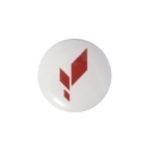 Проектор, экран, презентации, видеоролики ,плакаты, гербарии, модели животных, схемы, таблицы, секундомер, микроскопы, наборы для лабораторных работ.Проектор, экран, презентации, видеоролики ,плакаты, гербарии, модели животных, схемы, таблицы, секундомер, микроскопы, наборы для лабораторных работ.Проектор, экран, презентации, видеоролики ,плакаты, гербарии, модели животных, схемы, таблицы, секундомер, микроскопы, наборы для лабораторных работ.Молекулярный уровень (22 часа)Молекулярный уровень (22 часа)Молекулярный уровень (22 часа)Молекулярный уровень (22 часа)828.09.Молекулярный уровень: общая характеристика1929.09.Неорганические вещества. Вода и ее роль в жизнедеятельности клетки 110.05.10Минеральные вещества (соли)   и их роль в клетке11106.10.Липиды, их  строение и функции11212.10.Лабораторная работа № 2 «Обнаружение липидов с помощью качественной реакции»11313.10. Углеводы, их  строение и функции11419.10.Лабораторная работа      № 3«Обнаружение углеводов с помощью качественной реакции»11520.10. Белки. Состав и структура белков11626.10. Белки.   Функции белков.11727.10Лабораторная работа № 4 «Обнаружение  белков с помощью качественной реакции»11809.11.Ферменты - биологические катализаторы11910.11.Лабораторная работа № 5 «Качественная активность ферментов (на примере амилазы)»12016.11.Контрольная работа «Химический  состав клетки»12117.11.Нуклеиновые кислоты; Д НК и РНК  12223.11Лабораторная работа № 6 «Выделение ДНК из ткани печени» 12324.11.Решение задач  по молекулярной биологии12430.11.Решение задач  по молекулярной биологии.12501.12АТФ и другие  нуклеотиды12607.12Витамины.127 08.12.Вирусы  - неклеточные формы жизни12814.12.Урок обобщение по теме «Молекулярный уровень»12915.12. Контрольная работа по теме  «Молекулярный уровень»1 Проектор,  экран, презентации, видеоролики,  плакаты, гербарии, модели животных, схемы, таблицы,  секундомер, микроскопы, наборы для лабораторных работ. Проектор,  экран, презентации, видеоролики,  плакаты, гербарии, модели животных, схемы, таблицы,  секундомер, микроскопы, наборы для лабораторных работ. Проектор,  экран, презентации, видеоролики,  плакаты, гербарии, модели животных, схемы, таблицы,  секундомер, микроскопы, наборы для лабораторных работ. Проектор,  экран, презентации, видеоролики,  плакаты, гербарии, модели животных, схемы, таблицы,  секундомер, микроскопы, наборы для лабораторных работ.Клеточный уровень (35часов)Клеточный уровень (35часов)Клеточный уровень (35часов)Клеточный уровень (35часов)3021. 12.Клеточный уровень: общая характеристика  Клеточная теория13122.12.Строение клетки. Клеточная мембрана. Цитоплазма132 28.12.Рибосомы. Ядро. Эндоплазматическая сеть133 11.01.Вакуоли. Комплекс  Гольджи. Лизосомы134 12.01.Митохондрии. Пластиды135 18.01.Органоиды движения. Клеточные движения136 19.01.Лабораторная работа № 7 «Сравнение строения клеток растений, животных грибов и бактерий под микроскопом на готовых микропрепаратах и их описание»137 25.01 Особенности  строения клеток эукариот и прокариот    138 26.01.Лабораторная работа № 8 «Наблюдение плазмолиза и деплазмолиза в клетке кожицы лука»13901.02.Лабораторная работа № 9 «Приготовление, рассматривание и описание микропрепаратов клеток растений»14002.02.Обобщающий урок «Клетка -  структурная единица живого»141 08.02.Контрольная работа « Клетка -  структурная единица живого»142 09.02.Обмен  веществ и   превращение энергии в клетке143 15.02.Энергетический обмен в клетке. Гликолиз и окислительное фосфорилирование144 16.02. Типы Клеточного питания 145 22.02 Фотосинтез146 01.03.Хемосинтез14702.03.Пластический обмен; биосинтез белка14809.03.Контрольная работа «Обмен веществ и энергии в клетке»149  15 03. Пластический обмен; биосинтез белка15016.03.Регуляция транскрипции и трансляции в клетке и организме151  22.03.Решение задач   на построение ДНК И РНКУрок подготовки к ЕГЭ15223.03.Жизненный цикл клетки.153-54  05.04.06.04  Деление клетки. Митоз.  255-5612.04.,13.04. Деление клетки. Мейоз.25719.04.Половые клетки158  20.04. Обобщающий  урок семинар  с презентациями159-6026.04., 27.04.Итоговая контрольная работа в форме ЕГЭ261  03.05Анализ итоговой контрольной работы162 04.05Защита проектов163 10.05.Решение   задач по молекулярной биологии 164  11.05Решение задач на определение количества хромосом в соматических и половых клетках.165-66 17.05. 18.05.Решение задач по темам генетики  67-68-69  24.05- 25.05 31.05Обобщение курса Проектор, экран, презентации, видеоролики,  плакаты, гербарии, модели животных, схемы, таблицы,  секундомер, микроскопы,  наборы для лабораторных работ. Проектор, экран, презентации, видеоролики,  плакаты, гербарии, модели животных, схемы, таблицы,  секундомер, микроскопы,  наборы для лабораторных работ. Проектор, экран, презентации, видеоролики,  плакаты, гербарии, модели животных, схемы, таблицы,  секундомер, микроскопы,  наборы для лабораторных работ. Проектор, экран, презентации, видеоролики,  плакаты, гербарии, модели животных, схемы, таблицы,  секундомер, микроскопы,  наборы для лабораторных работ.Итого 69ч